باسمه تعالیآفتاب به گیاهی حرارت می دهد که سر از خاک بیرون آورده باشد.نام و نام خانوادگی:هنرستان کاردانش شهید نورانیتاریخ:         /02/1401نام درس: تعمیرکار برق خودروپایه: یازدهم مکانیکزمان :40 دقیقهردیفسوالبارم1کدام گزینه جز کمیت های الکتریکی نمی باشد؟الف) شدت جریان         ب) ولتاژ               ج)شار مغناطیسی          د) مقاومت2 قطعه ای در خودرو که برق متناوب A.C تولید میکند الف) باتری        ب)آلترناتور            ج) کمپرسور         د) کویل3............ شدت جریانی است که در اثر عبور الکترون در واحد زمان(1ثانیه) از سطح مقطع سیم عبور میکند.الف)1 اهم           ب)1 ولت                ج) 1 فاراد       د) 1 آمپر4جهت حرکت الکترون ها در مدار از قطب ........ باتری به سمت قطب ......... باتری میباشد اما جهت قرار دادی جریان الکتریکی در مدار ..........  است.الف) منفی-مثبت-در خلاف جهت حرکت الکترونها    ب)مثبت-منفی-درخلاف جهت حرکت الکترونهاج)منفی-مثبت- در جهت حرکت الکترونها                 د)مثبت- منفی- در جهت حرکت الکترونها5به طور کلّى خاصیت مخالفت در برابر عبور جریان الکتریکی........ نامیده میشود.الف)جریان الکتریکی      ب)مقاومت الکتریکی     ج)اختلاف پتانسیل       د) خاصیت مغناطیسی    6هرچه طول رسانا ...........باشد مقاومت الکتریکی آن .........است و هرچه سطح مقطع آن .........باشدمقاومت الکتریکی آن ........ است.الف)بیشتر-بیشتر-کمتر-کمتر        ب) بیشتر-کمتر-کمتر-بیشتر ج)بیشتر-کمتر-بیشتر-کمتر          د) بیشتر-بیشتر-بیشتر-کمتر    7المنت حرارتی شیشه (گرمکن شیشه) یک نوع .................. میباشد.الف) مقاومت الکتریکی ناخواسته (بدون اختیار)               ب) مقاومت الکتریکی خواسته(با اختیار)ج)شدت جریان نا خواسته                                             د)ولتاژ ناخواسته8کدام گزینه جز اصلی یک مدار نمی باشد؟الف) فیوز            ب)سیم های رابط        ج) منبع تغذیه               د)مصرف کننده ها(مثل لامپ)9عامل اصلی جریان الکتریسیته در مواد رسانا ........ می باشد.الف)شدت جریان الکتریکی                 ب)نوترون           ج)پروتون           د)الکترون10 کدام مورد جز انواع مدار های الکتریکی میباشد ؟الف) سری          ب)موازی          ج) مختلط         د) همه موارد 11در خودرو معمولا از مدار ......... استفاده میشود و فیوز ها بصورت ......... در مدار قرار میگیرند.الف) سری-موازی               ب)موازی-موازی                  ج)سری –سری      د)موازی-سری12از کدام مورد زیر برای کنترل (قطع و وصل کردن) یک مدار استفاده میشود؟الف)سوییچ         ب) کلید                ج)رله             د) همه موارد13کدام گزینه مقدار مقاومت داده شده می باشد؟                                   3k2Jالف) 3 اهم + 10%               ب)2/3 اهم +   5%       ج) 2/3 کیلو اهم +  5%         د)2/3 مگا اهم + 10%14کدام گزینه مقدار مقاومت داده شده می باشد؟                                   6M2kالف) 3 اهم + 10%               ب)2/6 اهم +   5%       ج) 2/6 کیلو اهم +  5%         د)2/6 مگا اهم + 10%15.............میتواند انرژی الکتریکی را در خود ذخیره کند و مواقع نیاز به مدار بدهد الف) دیود         ب) خازن          ج)مقاومت             د) ترانزیستور16هرچه صفحات خازن بزرگ تر باشد ظرفیت آن .............است و هرچه فاصله بین دو صفحه بیشتر باشد ظرفیت آن ..........است.الف)بیشتر-کمتر                   ب)کمتر-بیشترج)بیشتر- بیشتر                   د)کمتر-کمتر17سلف یا سیم پیچ در کدام مورد زیر کاربرد دارد؟الف)رله             ب)کویل                  ج)آدابتور شارژر              د)همه موارد18............قطعه ایست در مدار های الکتریکی که از یک سو جریان را عبور داده و از سوی دیگر اجازه عبور جریان را نمی دهد و نقش یکسو ساز را داردالف) مقاومت      ب) ترانزیستور           ج) دیود           د)خازن19برای بررسی اتصال دو سر یک رسانا مانند سیم به کمک مولتی مترباید آن را در حالت ..........قرار دادالف)ولت متر            ب)بازر(بیزر)             ج)آمپرمتر               د)تست دیود20باتوجه به مقاومت داخلی بینهایت برای ولت سنج و مقاومت نزدیک به صفر برای آمپرسنج ولت سنج به صورت ...........و آمپرسنج بصورت .............در مدار قرار میگیرندالف) سری-سری          ب)موازی-موازی            ج)موازی-سری           د)سری-موازی21در مدار زیر مقدار کل مقاومت ............ و شدت جریان مدار ..........آمپر میباشد.(ابتدا مقدار کل مقاومت هارا محاسبه کنید سپس از فرمول V/R  استفاده نمایید.)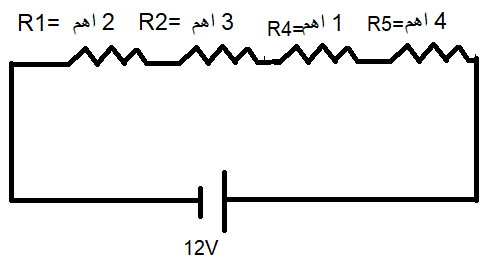 الف)10اهم-8آمپر                   ب) 10 اهم -1.2  آمپرج) 8 اهم - 1.2 آمپر               د) 10  اهم – 2 آمپر22فیوز مناسب برای مدار یک لامپ  50  واتی در خودرو کدام گزینه است؟                        u*i p=الف) 5 آمپری                ب)10 آمپری            ج)15 آمپری             د)20 آمپری                         23فیوز مناسب برای مدار یک هیتر 90 واتی در خودرو کدام گزینه است؟                        u*i p=الف) 5 آمپری                ب)10 آمپری            ج)15 آمپری             د)20 آمپری                         24درجه بندی سرعت سنج خودرو ها برحسب کدامیک از واحد های اندازه گیری است؟الف) کیلومتر بر ساعت km/h             ب)کیلومتر k        ج)مایل بر ساعت Mp/h         د)الف و ج25کدام یک از قطعات تشکیل دهنده سرعت سنج است؟الف)آهن ربای دائم                ب) فنر حلزونی           ج)عقربه                  د)همه موارد26وظیفه ی شمع گرمکن در موتور دیزل چیست؟الف)پیش گرمکن محفظه ی احتراق                       ب)تبدیل انرژیج)احتراق سوخت                                               د) انفجار در سوخت27کدام گزینه از اجزای دلکو نمی باشد؟الف) چکش برق                   ب) پلاتین متحرک             ج)سیم پیچ اولیه               د)خازن28برقرار بودن اتصال بین بدنه اتوماتیک استارت و فیش ورودی برق سوییچ به آن نشان دهنده سالم بودن کدام مورد است  .     الف)موتور استارت          ب)سیم پیچ کشنده           ج) سیم پیچ نگهدارنده       د) مغزی سوییچ29برقراری اتصال بین یکی از پیچ های اتوماتیک استارت(پیچ پایین) و فیش ورودی برق سوییچ به آن(فیش اتوماتیک استارت) نشانه سالم بودن کدام مورد است؟الف)موتور استارت          ب)سیم پیچ کشنده               ج) سیم پیچ نگهدارنده       د) مغزی سوییچ30تنظیم نبودن چراغ های جلو خودرو کدام عیب را به وجود می آورد؟الف) کم شدن وسعت دید راننده                              ب)ایجاد مزاحمت و کاهش دید راننده جلوییج)افزایش خطر تصادف                                        د) همه موارد31معیوب بودن کدام مورد سبب جلو نیامدن دنده استارت و درنتیجه درگیر نشدن آن با فلای ویل میشود؟الف)موتور استارت          ب)سیم پیچ کشنده               ج) سیم پیچ نگهدارنده       د) کویل32در صورتی که منفی ورودی به کویل (بعد از مدتی اتصال) قطع شود کدام مورد رخ می دهد؟الف) شارژ کویل             ب) دشارژ کویل               ج) باتری شارژ میشود    د)هیچکدام33کدام گزینه اساس کار مکانیزم سوخت نمای (عقربه بنزین) بی متالی می باشد؟الف) تغییر طول تیغه در اثر حرارت                        ب) هسته و سیم پیچ مغناطیسی ج) دیجیتالی                                                         د) شکست نور                   34شمع آب (مهره آب مختص آمپر تک سیم) بصورت ............ با بوبین ........... در مدار آمپر خودرو قرار دارد.الف) سری –محدود کننده        ب) موازی- محدود کننده          ج)سری- منحرف کننده            د) موازی – منحرف کننده35برای تثبیت ( ثابت نگهداشتن) ولتاژ موثر بر نشان گر های بنزین و دمای آب از کدام قطعه استفاده میشودالف)رگلاتور ولتاژ                   ب)رگلاتور سوختج)رله                                     د) مقاومت36فیوز مناسب برای مدار هیتر(مقاومت 3 اهمی) زیر کدام است؟الف)5 آمپری                 ب)10 آمپری                 ج)15 آمپری                           د)20 آمپری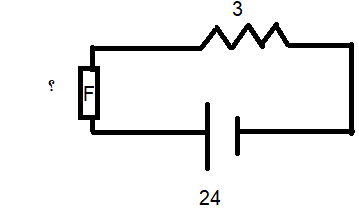 37کدام مورد جز اجزای داخلی کویل می باشد؟الف ) سیم پیچ اولیه                  ب)هسته فلزی          ج)سیم پیچ ثانویه               د) همه موراد38اگر چراغ های استپ ترمزعقب خودرو به طور همزمان از کار بی افتد ایراد معمولا از کدام گزینه استالف) لامپ                           ب) بوستر ترمز             ج) لنت ترمز                د) مهره استپ ترمز39با اندازه گیری ولتاژ باتری به وسیله ولت متر در حالت ماشین روشن میتوان سلامت ........را بررسی کردالف)باتری                ب)کویل                                 ج)آلترناتور                   د)انژکتور40در صورت قفل کردن درب خودرو با قفل مرکزی اگر یکی از درب ها قفل نشود معمولا ایراد از کدام مورد است؟الف) یونیت مرکزی(کامپیوتر مرکزی)       ب) پمپ الکتریکی        ج) ریموت کنترل                                د) فیوز 	احمدی	   موفق و سربلند باشید